         Travel History Form 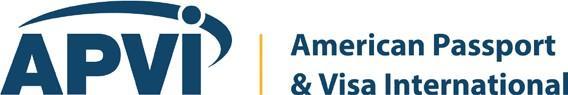 www.apvi.com	Page 1Please list below your 5-year international travel history.Tip: Review your passport visa pages for the travel dates. To add additional rows, press tab in the last cell in row ten. Please list below your 5-year international travel history.Tip: Review your passport visa pages for the travel dates. To add additional rows, press tab in the last cell in row ten. Please list below your 5-year international travel history.Tip: Review your passport visa pages for the travel dates. To add additional rows, press tab in the last cell in row ten. Please list below your 5-year international travel history.Tip: Review your passport visa pages for the travel dates. To add additional rows, press tab in the last cell in row ten. APPLICANT DETAILSAPPLICANT DETAILSAPPLICANT DETAILSAPPLICANT DETAILSYour Full Name: Your Full Name: Your Full Name: Your Full Name: TRAVEL HISTORYTRAVEL HISTORYTRAVEL HISTORYTRAVEL HISTORY
Country Visited
Purpose of Visit
Date of Entry
Date of Exit